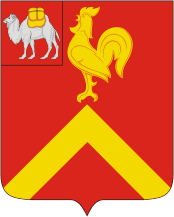 АДМИНИСТРАЦИЯ КРАСНОАРМЕЙСКОГО МУНИЦИПАЛЬНОГО РАЙОНА ЧЕЛЯБИНСКОЙ ОБЛАСТИПОСТАНОВЛЕНИЕот  29.01.2019 г. №.  38 .  О внесении изменений в постановление администрации Красноармейского муниципального района от 18.10.2018 г. № 875В соответствии с Федеральными законами от 06.10.2003 г. № 131-ФЗ 
"Об общих принципах организации местного самоуправления в Российской Федерации", от 26.12.2008 г. № 294-ФЗ "О защите прав юридических лиц и индивидуальных предпринимателей при осуществлении государственного контроля (надзора) и муниципального контроля", Постановление Правительства РФ от 28.04.2015 г. № 415 «О Правилах формирования и ведения единого реестра проверок», постановлением администрации района 
от 15.08.2014 года № 761 «О Порядке разработки и утверждения административных регламентов предоставления муниципальных услуг в Красноармейском муниципальном районе», Уставом Красноармейского муниципального района,ПОСТАНОВЛЯЮ:1. Внести в административный регламент «Исполнение муниципальной функции по контролю за обеспечением сохранности автомобильных дорог местного значения на территории Красноармейского муниципального района», утвержденный постановлением администрации Красноармейского муниципального района от 18.10.2018 г. № 875 следующие изменения: п. 6 дополнить пп. 7.1 следующего содержания:«7.1) знакомить руководителя, иное должностное лицо или уполномоченного представителя юридического лица, индивидуального предпринимателя, его уполномоченного представителя с документами и (или) информацией, полученными в рамках межведомственного информационного взаимодействия»;п. 7 изложить в новой редакции:«7. При проявлении проверки должностные лица Управления не вправе:1) проверять выполнение обязательных требований и требований, установленных муниципальными правовыми актами, если такие требования не относятся к полномочиям Управления;1.1) проверять выполнение требований, установленных нормативными правовыми актами органов исполнительной власти СССР и РСФСР, а также выполнение требований нормативных документов, обязательность применения которых не предусмотрена законодательством Российской Федерации;1.2) проверять выполнение обязательных требований и требований, установленных муниципальными правовыми актами, не опубликованными в установленном законодательством Российской Федерации порядке;2) осуществлять плановую или внеплановую выездную проверку в случае отсутствия при ее проведении руководителя, иного должностного лица или уполномоченного представителя юридического лица, индивидуального предпринимателя, его уполномоченного представителя;3) требовать представления документов, информации, образцов продукции, проб обследования объектов окружающей среды и объектов производственной среды, если они не являются объектами проверки или не относятся к предмету проверки, а также изымать оригиналы таких документов;4) отбирать образцы продукции, пробы обследования объектов окружающей среды и объектов производственной среды для проведения их исследований, испытаний, измерений без оформления протоколов об отборе указанных образцов, проб по установленной форме и в количестве, превышающем нормы, установленные национальными стандартами, правилами отбора образцов, проб и методами их исследований, испытаний, измерений, техническими регламентами или действующими до дня их вступления в силу иными нормативными техническими документами и правилами и методами исследований, испытаний, измерений;5) распространять информацию, полученную в результате проведения проверки и составляющую государственную, коммерческую, служебную, иную охраняемую законом тайну, за исключением случаев, предусмотренных законодательством Российской Федерации;6) превышать установленные сроки проведения проверки;7) осуществлять выдачу юридическим лицам, индивидуальным предпринимателям предписаний или предложений о проведении за их счет мероприятий по контролю;8) требовать от юридического лица, индивидуального предпринимателя представления документов и (или) информации, включая разрешительные документы, имеющиеся в распоряжении иных государственных органов, органов местного самоуправления либо подведомственных государственным органам или органам местного самоуправления организаций, включенные в определенный Правительством Российской Федерации перечень;9) требовать от юридического лица, индивидуального предпринимателя представления документов, информации до даты начала проведения проверки. Управление после принятия распоряжения или приказа о проведении проверки вправе запрашивать необходимые документы и (или) информацию в рамках межведомственного информационного взаимодействия.п. 8 изложить в новой редакции:«8. Руководитель, иное должностное лицо или уполномоченный представитель юридического лица, индивидуальный предприниматель, его уполномоченный представитель при проведении проверки имеют право:1) непосредственно присутствовать при проведении проверки, давать объяснения по вопросам, относящимся к предмету проверки;2) получать от Управления, их должностных лиц информацию, которая относится к предмету проверки и предоставление которой предусмотрено настоящим Федеральным законом;2.1) знакомиться с документами и (или) информацией, полученными Управлением в рамках межведомственного информационного взаимодействия от иных государственных органов, органов местного самоуправления либо подведомственных государственным органам или органам местного самоуправления организаций, в распоряжении которых находятся эти документы и (или) информация;2.2) представлять документы и (или) информацию, запрашиваемые в рамках межведомственного информационного взаимодействия, в Управление по собственной инициативе;3) знакомиться с результатами проверки и указывать в акте проверки о своем ознакомлении с результатами проверки, согласии или несогласии с ними, а также с отдельными действиями должностных лиц Управления;4) обжаловать действия (бездействие) должностных лиц Управления, повлекшие за собой нарушение прав юридического лица, индивидуального предпринимателя при проведении проверки, в административном и (или) судебном порядке в соответствии с законодательством Российской Федерации;5) привлекать Уполномоченного при Президенте Российской Федерации по защите прав предпринимателей либо уполномоченного по защите прав предпринимателей в субъекте Российской Федерации к участию в проверке.»;исключить абзац 3 п. 38;п. 43 дополнить пп. к и л следующего содержания:«к) подлежащие проверке обязательные требования и требования, установленные муниципальными правовыми актами, в том числе реквизиты проверочного листа (списка контрольных вопросов), если при проведении плановой проверки должен быть использован проверочный лист (список контрольных вопросов);л) иные сведения, если это предусмотрено типовой формой распоряжения или приказа руководителя, заместителя руководителя Управления.»;п.44 изложить в новой редакции:«44. Основанием для проведения внеплановой проверки является:1) истечение срока исполнения юридическим лицом, индивидуальным предпринимателем ранее выданного предписания об устранении выявленного нарушения обязательных требований и (или) требований, установленных муниципальными правовыми актами;1.1) поступление в Управление заявления от юридического лица или индивидуального предпринимателя о предоставлении правового статуса, специального разрешения (лицензии) на право осуществления отдельных видов деятельности или разрешения (согласования) на осуществление иных юридически значимых действий, если проведение соответствующей внеплановой проверки юридического лица, индивидуального предпринимателя предусмотрено правилами предоставления правового статуса, специального разрешения (лицензии), выдачи разрешения (согласования);2) мотивированное представление должностного лица Управления по результатам анализа результатов мероприятий по контролю без взаимодействия с юридическими лицами, индивидуальными предпринимателями, рассмотрения или предварительной проверки поступивших в органы государственного контроля (надзора), органы муниципального контроля обращений и заявлений граждан, в том числе индивидуальных предпринимателей, юридических лиц, информации от органов государственной власти, органов местного самоуправления, из средств массовой информации о следующих фактах:а) возникновение угрозы причинения вреда жизни, здоровью граждан, вреда животным, растениям, окружающей среде, объектам культурного наследия (памятникам истории и культуры) народов Российской Федерации, музейным предметам и музейным коллекциям, включенным в состав Музейного фонда Российской Федерации, особо ценным, в том числе уникальным, документам Архивного фонда Российской Федерации, документам, имеющим особое историческое, научное, культурное значение, входящим в состав национального библиотечного фонда, безопасности государства, а также угрозы чрезвычайных ситуаций природного и техногенного характера;б) причинение вреда жизни, здоровью граждан, вреда животным, растениям, окружающей среде, объектам культурного наследия (памятникам истории и культуры) народов Российской Федерации, музейным предметам и музейным коллекциям, включенным в состав Музейного фонда Российской Федерации, особо ценным, в том числе уникальным, документам Архивного фонда Российской Федерации, документам, имеющим особое историческое, научное, культурное значение, входящим в состав национального библиотечного фонда, безопасности государства, а также возникновение чрезвычайных ситуаций природного и техногенного характера;в) нарушение прав потребителей (в случае обращения в орган, осуществляющий федеральный государственный надзор в области защиты прав потребителей, граждан, права которых нарушены, при условии, что заявитель обращался за защитой (восстановлением) своих нарушенных прав к юридическому лицу, индивидуальному предпринимателю и такое обращение не было рассмотрено либо требования заявителя не были удовлетворены);г) нарушение требований к маркировке товаров;2.1) выявление при проведении мероприятий по контролю без взаимодействия с юридическими лицами, индивидуальными предпринимателями параметров деятельности юридического лица, индивидуального предпринимателя, соответствие которым или отклонение от которых согласно утвержденным федеральным органом исполнительной власти, осуществляющим функции по выработке и реализации государственной политики и нормативно-правовому регулированию в установленной сфере деятельности, индикаторам риска нарушения обязательных требований является основанием для проведения внеплановой проверки, предусмотренным в положении о виде федерального государственного контроля (надзора);3) приказ (распоряжение) руководителя органа государственного контроля (надзора), изданный в соответствии с поручениями Президента Российской Федерации, Правительства Российской Федерации и на основании требования прокурора о проведении внеплановой проверки в рамках надзора за исполнением законов по поступившим в органы прокуратуры материалам и обращениям.»;п. 47 изложить в новой редакции: «47. Если основанием для проведения внеплановой выездной проверки является причинение вреда жизни, здоровью граждан, вреда животным, растениям, окружающей среде, объектам культурного наследия (памятникам истории и культуры) народов Российской Федерации, музейным предметам и музейным коллекциям, включенным в состав Музейного фонда Российской Федерации, особо ценным, в том числе уникальным, документам Архивного фонда Российской Федерации, документам, имеющим особое историческое, научное, культурное значение, входящим в состав национального библиотечного фонда, безопасности государства, а также возникновение чрезвычайных ситуаций природного и техногенного характера, обнаружение нарушений обязательных требований и требований, установленных муниципальными правовыми актами, в момент совершения таких нарушений в связи с необходимостью принятия неотложных мер Управление вправе приступить к проведению внеплановой выездной проверки незамедлительно с извещением органов прокуратуры о проведении мероприятий по контролю посредством направления документов, предусмотренных частями 6 и 7  статьи 10 131-ФЗ, в органы прокуратуры в течение двадцати четырех часов.»;п. 52 изложить в новой редакции:«52. О проведении внеплановой выездной проверки, за исключением внеплановой выездной проверки, основания проведения которой указаны в 
пп. 2б ч. 2 п. 44 настоящего регламента, юридическое лицо, индивидуальный предприниматель уведомляются Управлением не менее чем за двадцать четыре часа до начала ее проведения любым доступным способом, в том числе посредством электронного документа, подписанного усиленной квалифицированной электронной подписью и направленного по адресу электронной почты юридического лица, индивидуального предпринимателя, если такой адрес содержится соответственно в едином государственном реестре юридических лиц, едином государственном реестре индивидуальных предпринимателей либо ранее был представлен юридическим лицом, индивидуальным предпринимателем в орган государственного контроля (надзора), орган муниципального контроля.»; п. 53 изложить в новой редакции:«В случае, если в результате деятельности юридического лица, индивидуального предпринимателя причинен или причиняется вред жизни, здоровью граждан, вред животным, растениям, окружающей среде, объектам культурного наследия (памятникам истории и культуры) народов Российской Федерации, музейным предметам и музейным коллекциям, включенным в состав Музейного фонда Российской Федерации, особо ценным, в том числе уникальным, документам Архивного фонда Российской Федерации, документам, имеющим особое историческое, научное, культурное значение, входящим в состав национального библиотечного фонда, безопасности государства, а также возникли или могут возникнуть чрезвычайные ситуации природного и техногенного характера, предварительное уведомление юридических лиц, индивидуальных предпринимателей о начале проведения внеплановой выездной проверки не требуется.»;п. 58 дополнить абзацем следующего содержания:«Юридическое лицо, индивидуальный предприниматель вправе представить указанные в запросе документы в форме электронных документов, подписанных усиленной квалифицированной электронной подписью.»;п. 80 изложить в новой редакции:«80. Должностное лицо Управления не позднее трех рабочих дней со дня издания распоряжения о проведении (плановой и внеплановой) проверки, вносит в единый реестр проверок следующую информацию о плановых и внеплановых проверках юридических лиц и индивидуальных предпринимателей:а) о проверке, содержащую:- учетный номер и дату присвоения учетного номера проверки;- дату и номер распоряжения или приказа руководителя (заместителя руководителя) органа контроля о проведении проверки;- даты начала и окончания проведения проверки;- правовые основания проведения проверки;- подлежащие проверке обязательные требования и требования, установленные муниципальными правовыми актами;- реквизиты проверочного листа (списка контрольных вопросов), если при проведении плановой проверки должен быть использован проверочный лист (список контрольных вопросов);- цели, задачи, предмет проверки и срок ее проведения;- вид проверки (плановая, внеплановая);- форму проверки (выездная, документарная);- сроки проведения и перечень мероприятий по контролю, необходимых для достижения целей и задач проведения проверки;- сведения о согласовании проведения проверки с органами прокуратуры (в случае если такое согласование проводилось);- сведения о включении плановой проверки в ежегодный сводный план проведения плановых проверок;б) об органе контроля, содержащую:- наименование органа контроля;- фамилию, имя, отчество (последнее - при наличии) и должность должностного лица (должностных лиц), уполномоченного на проведение проверки, а также экспертов, представителей экспертных организаций, привлекаемых к проведению проверки;- указание на вид (виды) государственного контроля (надзора), муниципального контроля, в рамках которых проводится проверка;- указание на уникальный реестровый номер функции в федеральной государственной информационной системе "Федеральный реестр государственных и муниципальных услуг (функций)";в) о лице, в отношении которого проводится проверка, содержащую:- наименование юридического лица или фамилию, имя, отчество (последнее - при наличии) индивидуального предпринимателя, в отношении которого проводится проверка;- государственный регистрационный номер записи о создании юридического лица, государственный регистрационный номер записи о государственной регистрации физического лица в качестве индивидуального предпринимателя и идентификационный номер налогоплательщика;- место нахождения юридического лица (его филиалов, представительств, обособленных структурных подразделений), в отношении которого проводится проверка;- место фактического осуществления деятельности индивидуального предпринимателя, в отношении которого проводится проверка;- место нахождения опасных производственных объектов, гидротехнических сооружений, объектов использования атомной энергии, если проводятся мероприятия по контролю в отношении таких объектов.»п. 83 изложить в новой редакции:«83. Не позднее 10 рабочих дней со дня окончания проверки подлежит внесению в единый реестр проверок уполномоченным должностным лицом Управления информация:а) о результатах проверки, содержащая:- дату, время и место составления акта проверки;- дату, время, продолжительность и место проведения проверки;- наименование проверяемого юридического лица или фамилию, имя и отчество (последнее - при наличии) индивидуального предпринимателя;- фамилию, имя, отчество (последнее - при наличии) и должность должностного лица (должностных лиц), проводившего проверку;- фамилию, имя, отчество (последнее - при наличии) и должность руководителя, иного должностного лица юридического лица, уполномоченного представителя юридического лица, уполномоченного представителя индивидуального предпринимателя, присутствовавших при проведении проверки;- сведения об ознакомлении или отказе от ознакомления с актом проверки руководителя, иного должностного лица или уполномоченного представителя юридического лица, индивидуального предпринимателя, его уполномоченного представителя, присутствовавших при проведении проверки, о наличии их подписей или об отказе от совершения подписи;- сведения о выявленных нарушениях обязательных требований и требований, установленных муниципальными правовыми актами, об их характере и о лицах, допустивших указанные нарушения (с указанием положений правовых актов);- сведения о несоответствии информации, содержащейся в уведомлении о начале осуществления отдельных видов предпринимательской деятельности, обязательным требованиям (с указанием положений нормативных правовых актов);- указание на отсутствие выявленных нарушений обязательных требований или требований, установленных муниципальными правовыми актами (в случае если нарушений обязательных требований или требований, установленных муниципальными правовыми актами, не выявлено);- сведения о причинах невозможности проведения проверки (в случае если проверка не проведена)б) о мерах, принятых по результатам проверки, содержащая:- сведения о направлении материалов о выявленных нарушениях обязательных требований или требований, установленных муниципальными правовыми актами, в государственные органы и органы местного самоуправления в соответствии с их компетенцией;- сведения о фактах невыполнения предписаний органов контроля об устранении выявленного нарушения обязательных требований и (или) требований, установленных муниципальными правовыми актами (с указанием реквизитов выданных предписаний).»;п. 84 изложить в новой редакции:«84. Не позднее 5 рабочих дней со дня окончания проверки подлежит внесению в единый реестр проверок уполномоченным должностным лицом Управления информация:а) о мерах, принятых по результатам проверки, содержащая:- сведения о выданных предписаниях об устранении выявленных нарушений и (или) о проведении мероприятий по предотвращению причинения вреда (реквизиты, срок выполнения, содержание предписания);- перечень примененных мер обеспечения производства по делу об административном правонарушении;- сведения о привлечении к административной ответственности виновных лиц;- сведения о приостановлении или об аннулировании ранее выданных разрешений, лицензий, аттестатов аккредитации и иных документов, имеющих разрешительный характер;- сведения об отзыве продукции;- сведения о выполнении лицом, в отношении которого проводилась проверка, предписания об устранении выявленных нарушений;- сведения об исполнении постановления по делу об административном правонарушении;- сведения об обжаловании решений и действий (бездействия) органа контроля либо его должностных лиц и о результатах такого обжалования.».2. Управлению делами администрации района опубликовать настоящее постановление в официальных средствах массовой информации и разместить на сайте администрации Красноармейского муниципального района.3. Организацию выполнения настоящего постановления возложить на начальника Управления строительства и инженерной инфраструктуры администрации Красноармейского муниципального района Г.С. Синицыну.4. Контроль исполнения настоящего постановления возложить на заместителя главы района по ЖКХ и строительству О.В. Диндиберина.	Глава района 								Ю.А. Сакулин